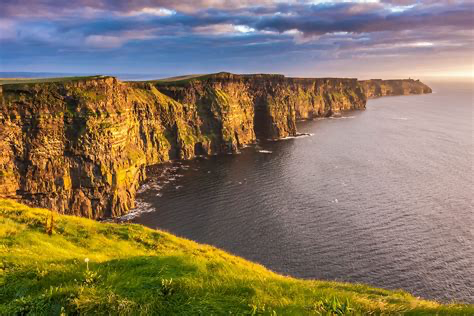 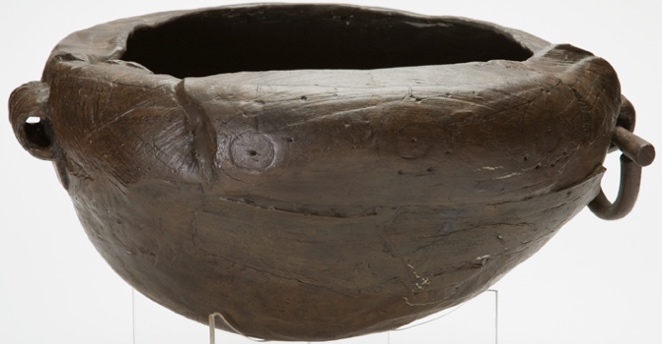 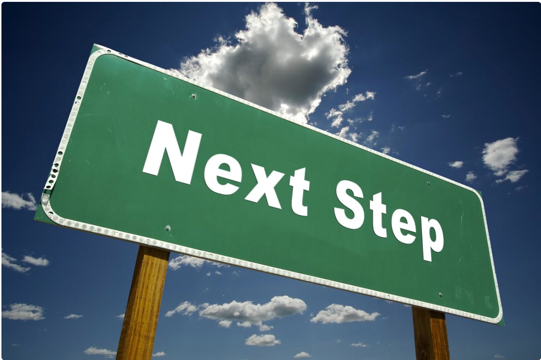 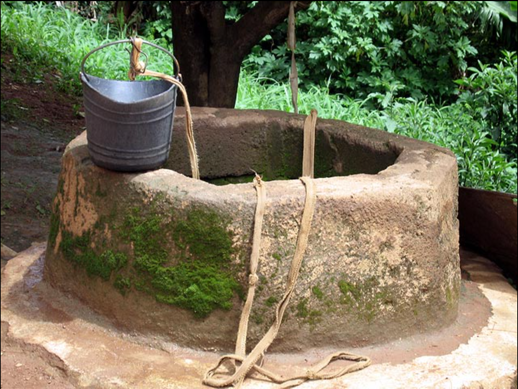 A CUALA project supported by the International Protection Integration Fund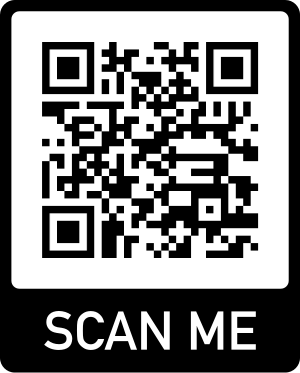 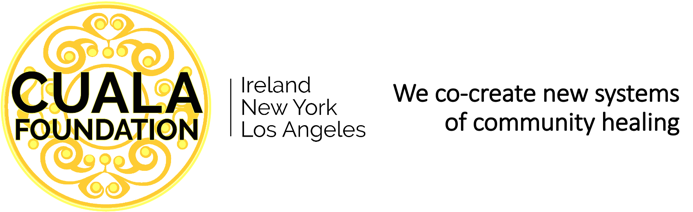 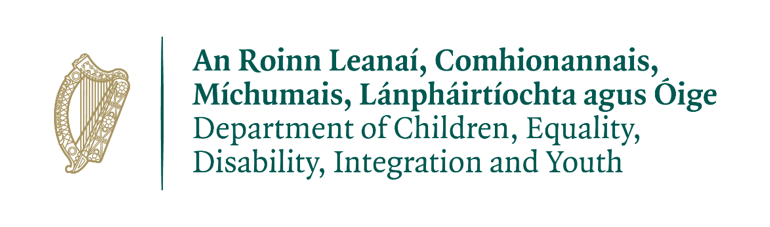 